Анонс МАУК «СДК «Гротеск»	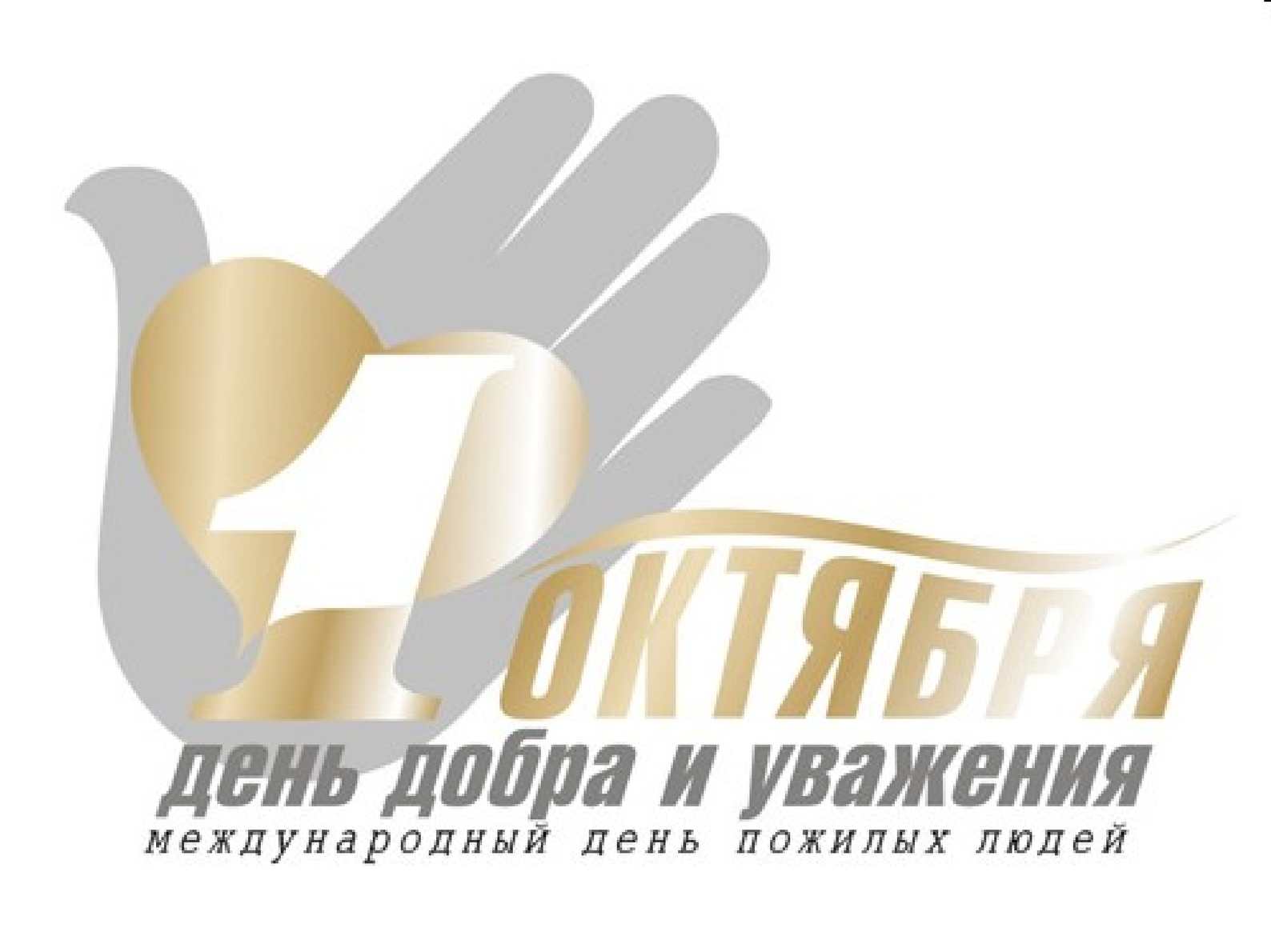                        с. п. Верхнеказымский                                              на октябрь 2019 г.№ДатаНаименованиемероприятияМестопроведенияОтветственный1.Культурно - досуговые мероприятия для детей до 14 лет 1.Культурно - досуговые мероприятия для детей до 14 лет 1.Культурно - досуговые мероприятия для детей до 14 лет 1.Культурно - досуговые мероприятия для детей до 14 лет 1.Культурно - досуговые мероприятия для детей до 14 лет 1.04.10.1916.00ч.Кинопоказ Концертный залКладов М.А.2.05.10.1914.00ч.Дискотека «Веселуха»ДискозалКладов М.А.3.11.10.1916.00ч.Кинопоказ Концертный залКладов М.А.4.15.10.1916.00ч.Кинопоказ Концертный залКладов М.А.5.19.10.1914.00ч.Игровая программа «В гостях у…»ДискозалМаслова Л.В.6.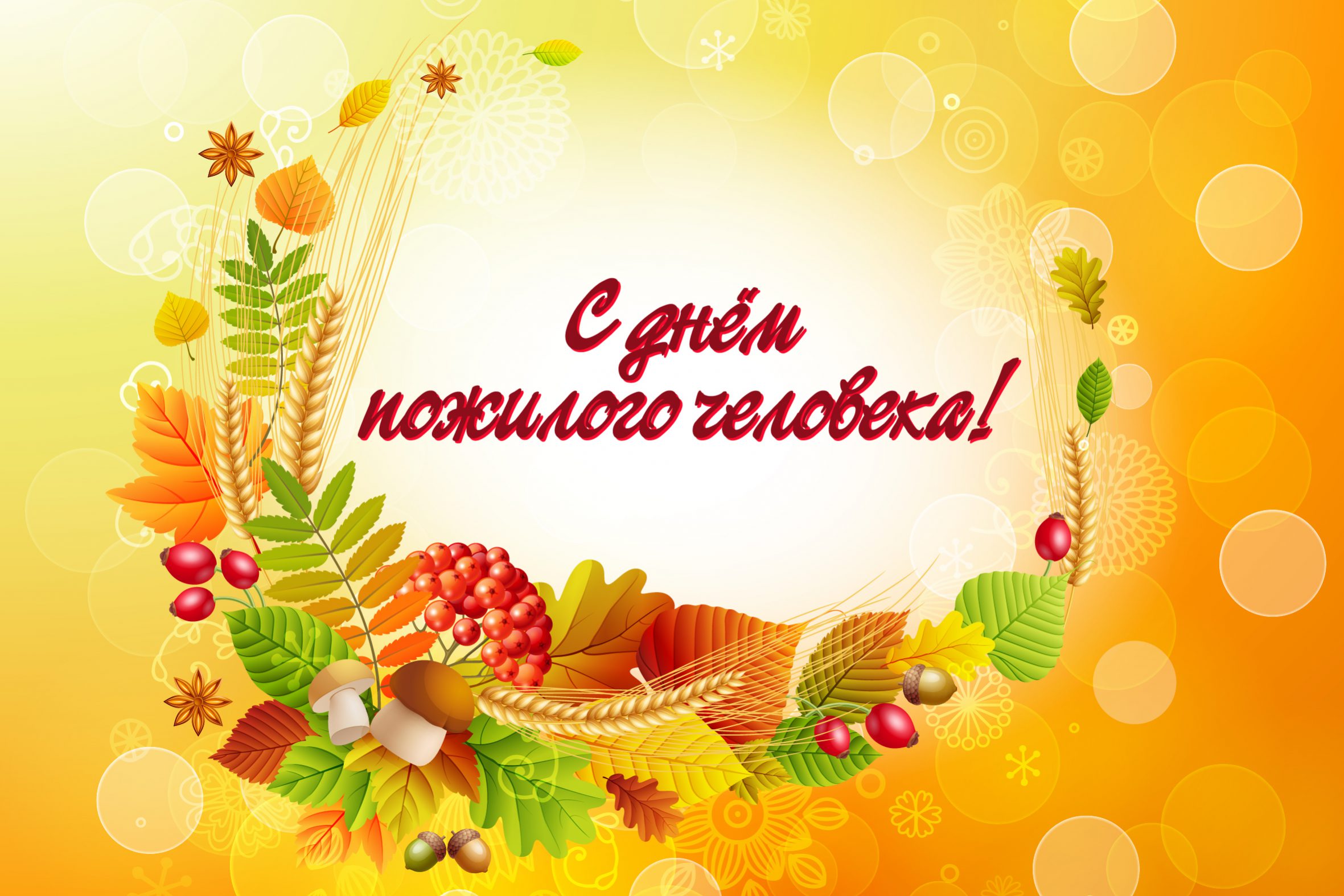 25.10.1916.00ч.Кинопоказ Концертный залКладов М.А.7.29.10.1911.00ч.Познавательно-развлекательная программа «На каникулах»ДискозалМаслова Л.В.8.29.10.1912.00ч.Кинопоказ Концертный залКладов М.А.9.30.10.1916.00ч.Кинопоказ Концертный залКладов М.А.2.Культурно - досуговые мероприятия для молодежи от 15 -24 лет2.Культурно - досуговые мероприятия для молодежи от 15 -24 лет2.Культурно - досуговые мероприятия для молодежи от 15 -24 лет2.Культурно - досуговые мероприятия для молодежи от 15 -24 лет2.Культурно - досуговые мероприятия для молодежи от 15 -24 лет10.04.10.1918.00ч.Кинопоказ Концертный залКладов М.А.11.15.10.1918.00ч.Кинопоказ Концертный залКладов М.А.12.26.10.1919.00ч.Дискотека «Танцуют все»Дискозал Найдыш С.И. Кладов М.А. 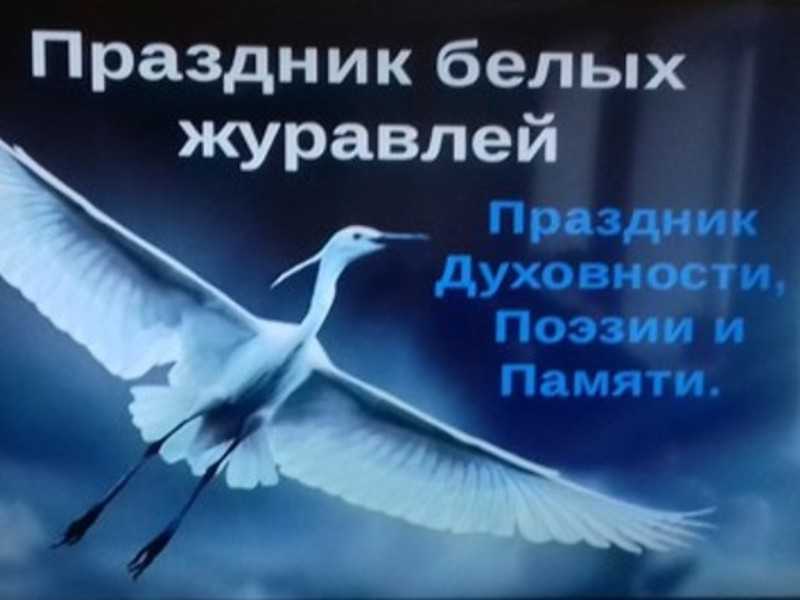 3.Культурно – досуговые мероприятия для населения старше  24 лет3.Культурно – досуговые мероприятия для населения старше  24 лет3.Культурно – досуговые мероприятия для населения старше  24 лет3.Культурно – досуговые мероприятия для населения старше  24 лет3.Культурно – досуговые мероприятия для населения старше  24 лет13.11.10.1918.00ч.Кинопоказ Концертный залКладов М.А.14.11.10.1920.00ч.Дискотека для взрослыхДискозал Кладов М.А. 15.24.10.1919.00ч.Лирическая драмедия в одном действии «Пьеса для души»Концертный залВойтова А.А.16.25.10.1918.00ч.Кинопоказ Концертный залКладов М.А.17.25.10.1920.00ч.Дискотека для взрослых Дискозал Кладов М.А. Войтова А.А.18.30.10.1918.00ч.Кинопоказ Концертный залКладов М.А.4.Мероприятия для разновозрастной категории4.Мероприятия для разновозрастной категории4.Мероприятия для разновозрастной категории4.Мероприятия для разновозрастной категории4.Мероприятия для разновозрастной категории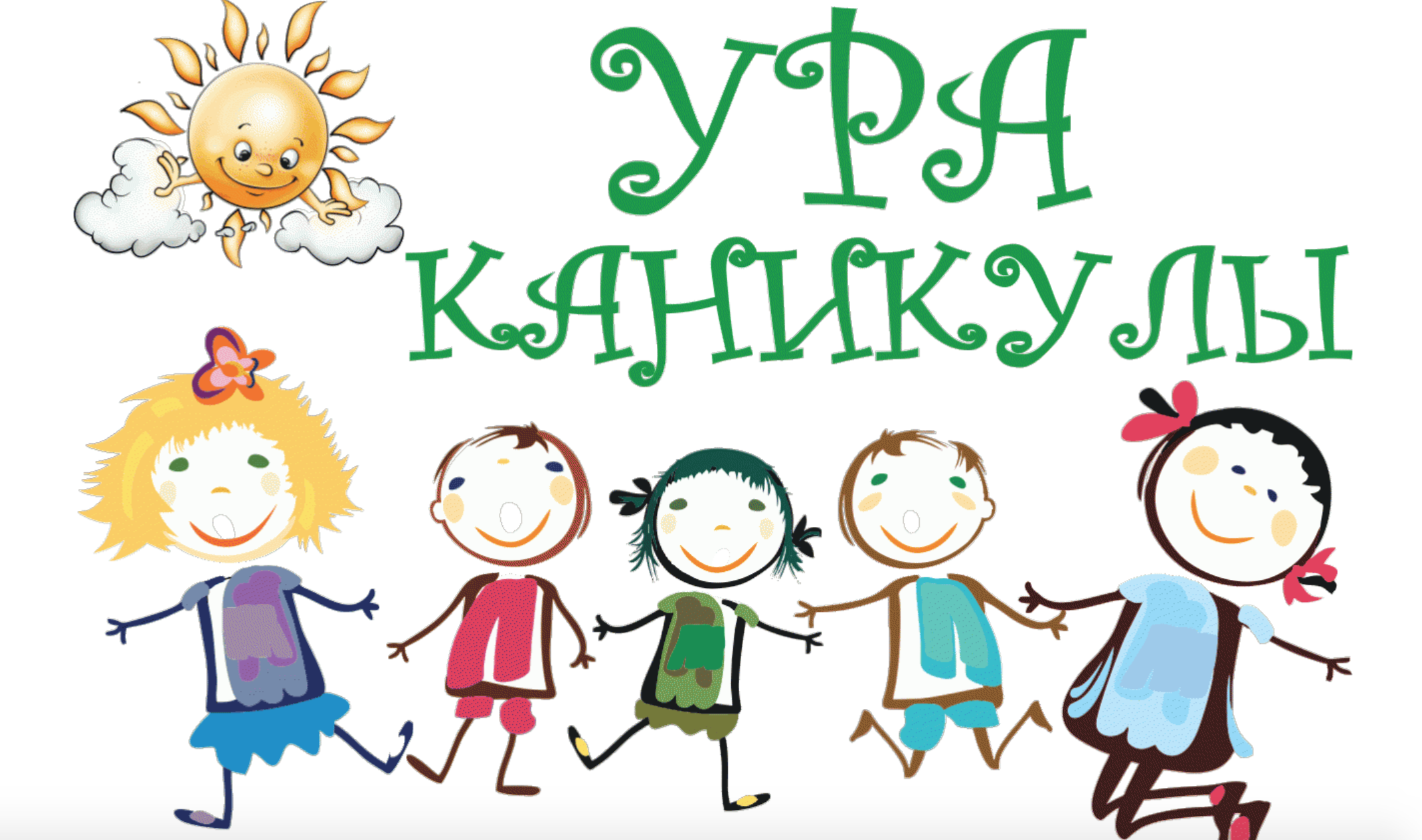 19.01.10.1918.00ч.Концертная программа ко Дню пожилого человека «Мудрости свет»Концертный залВойтова А.А.20.01.10.1919.30ч.Вечер отдыха для пожилых людей «Нет повода для грусти»ДискозалВойтова А.А.21.18.10.1918.00ч.Концертная программа «Театр и песня»Концертный залНуриева Л.В.22.22.10.1915.30ч.Праздник белых журавлейДискозалНайдыш С.И.23.22.10.1916.30ч.Кинопоказ Концертный залКладов М.А.